Regulamin konkursu kulinarnego „Wielkanocne Wariacje z Jajkiem”.I. Organizator konkursu:Organizatorem konkursu jest gmina Czarny Bór oraz Biblioteka + Centrum Kultury w Czarnym Borze.II. Cel konkursu:Celem konkursu jest poznawanie i kultywowanie świątecznej tradycji lokalnej oraz aktywizacja mieszkańców społeczności gminnej.III. Uczestnicy konkursu:Uczestnikami konkursu mogą być mieszkańcy  gminy Czarny Bór bez względu na wiek oraz reprezentujących różne środowiska.IV. Przedmiot Konkursu:Przedmiotem konkursu jest potrawa, której głównym składnikiem jest jajko. Potrawą jest odpowiednio przygotowane pożywienie będące samodzielnym posiłkiem. Za potrawę w ramach konkursu uznaje się także przetwory i nalewki.  V. Warunki Uczestnictwa 1. Warunkiem udziału w konkursie jest dostarczenie do siedziby Biblioteki + Centrum Kultury w Czarnym Borze, w nieprzekraczalnym terminie do dnia 4 kwietnia 2017r, wypełnionej karty zgłoszeniowej. Wzór formularza zgłoszeniowego stanowi załącznik nr. 1 do Regulaminu.2. Konkurs zostanie przeprowadzony w dwóch kategoriach wiekowych: Dzieci i młodzież do lat 17.Osoby dorosłe2. Jeden uczestnik może zgłosić do konkursu do 3 potraw. 3. Uczestnicy konkursu są zobowiązani do dostarczenia w dniu 10 kwietnia 2017 o godzinie 17.00 wcześniej przygotowanych potraw na miejsce oficjalnego rozstrzygnięcia konkursu, czyli do siedziby Centrum Kultury w Czarnym Borze. Ilość przygotowanej potrawy musi być wystarczająca dla 4 członków komisji oceniającej. VI. Przebieg przeprowadzenia konkursuOceny potraw i wyboru laureatów dokona Komisja Konkursowa powołana przez Organizatorów. Oceniane będą :smak potrawy ( w skali 1-10 punktów)wygląd potrawy ( w skali 1-10 punktów)oryginalność potrawy ( w skali 1-5)VII. Nagrody:Komisja konkursowa wyłoni z każdej kategorii wiekowej po trzy zwycięskie miejsca. Cenne nagrody rzeczowe zostaną wręczone przez Organizatorów od razu po wyłonieniu zwycięzców. Wszyscy uczestnicy Konkursu otrzymają pamiątkowe dyplomy. VIII. Postanowienia końcowe:Udział w Konkursie oznacza wyrażenie zgody na przetwarzanie danych osobowych z prawem publikacji zdjęć i przepisów potraw zgłoszonych do Konkursu. Poprzez przystąpienie do konkursu uczestnicy wyrażają zgodę na warunki uczestnictwa zawarte w regulaminieRegulamin konkursu jest dostępny w siedzibie organizatoraWszystkie kwestie, których nie obejmuje regulamin ustala organizator.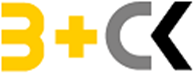 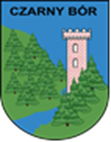 